ПРЕСС-ВЫПУСК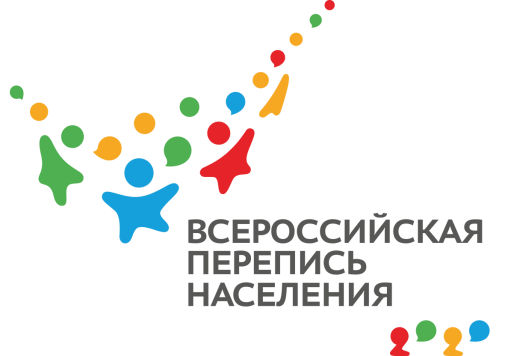 ОБ-83-10/         -ДР от 07.12.2020г.РЕСПУБЛИКА КРЫМ ГОТОВИТСЯ К ПРОВЕДЕНИЮ ВПН-20202 декабря состоялось заседание комиссии по подготовке и проведению Всероссийской переписи населения на территории Республики Крым. В обсуждении проводимых работ принимали участие заместитель Председателя Совета министров Кивико И.В., руководитель Крымстата Балдина О.И., начальник отдела статистики населения и здравоохранения Корниенко А.Ж.На полуострове продолжается подготовка к переписи населения, перенесенной в связи с пандемией на апрель 2021 года. На данный момент активно ведется работа по устранению недостатков в адресном хозяйстве, подбираются переписные работники и помещения для размещения стационарных участков. Для проведения переписи задействуют 3 486 переписчиков, 582 контролеров, 584 стационарных переписчиков.Поскольку первую цифровую перепись можно пройти самостоятельно на портале «Госуслуги», основной акцент будет делаться именно на интернет-перепись. Планируется, что до 20% жителей России заполнят переписные анкеты онлайн. Согласно опросу государственных структур, банков, ВУЗов и крупных предприятий, в интернет-переписи готовы принять участие 79,4 тыс. человек (с учетом членов семьи), что составляет 0,2% всего населения.Напоминаем, что Всероссийская перепись населения в Республике Крым пройдет с 1 по 30 апреля 2021 года. Любой крымчанин сможет самостоятельно переписаться на портале «Госуслуги», для чего понадобится стандартная или подтвержденная учетная запись. Переписчики с электронными планшетами обойдут квартиры и дома и опросят жителей, не принявших участие в интернет-переписи. Тем, кто уже переписался на портале, достаточно будет показать код подтверждения. Переписчики будут иметь специальную экипировку и удостоверение, действительное при предъявлении паспорта. Кроме того, будет организована работа переписных участков, в том числе в помещениях многофункциональных центров оказания государственных и муниципальных услуг «Мои документы».Ссылка на источник информации обязательна.Руководитель                                                                                          О.И. Балдина